Application for Associate Membership 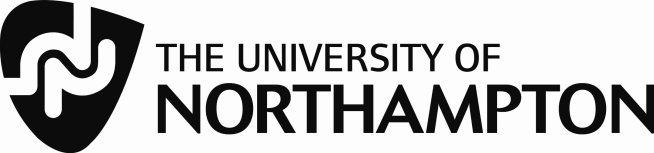 Library and Learning ServicesPlease complete ALL fields Name: ……………………………………………………………………..........................................…Address: ……………………………………………………………..........................................……..……………………………………………………………..............................................………………..................................................................................................... Postcode: …………....………..Telephone: …………………...................…. Email: …………………........................................................................................................………      Membership will run for 12 months from the date of application at a cost of £60 per annum.I agree to abide by the Library Code of Conduct, as published on the Library web pages, at http://www.northampton.ac.uk/students/services-and-facilities-for-students/librarySigned: ……………………………………………… Date: …………………………………     Please return this form to: Library and Learning Services, University of Northampton, Avenue Campus, St George’s Avenue, Northampton, NN2 6JD. Email notification will be sent when card is ready for collection.Alternatively, applications can be processed during Library staffed hours, Monday – Friday 8am-7pm, weekends 10am–4pm. Cash, Debit/Credit card payment can be made on collection of card.                                                                                                              Please indicate your preferred collection site when returning the form via post. Park                               Avenue    Staff Use Only    Processed by .......................... Photo ID ..................    Eligibility...................Additional comments ....................................................................................................................                                                                                                                           Barcode: …………………….. 	Start Date: ……………………. End Date: …………………        Fee paid/waived .......................